ПЕРЕЧЕНЬ ДОЛЖНОСТЕЙ,ПРИ ЗАМЕЩЕНИИ КОТОРЫХ СЛУЖАЩИЕ ОБЯЗАНЫ ПРЕДСТАВЛЯТЬ СВЕДЕНИЯ О ДОХОДАХ,РАСХОДАХ, ОБ ИМУЩЕСТВЕ И ОБЯЗАТЕЛЬСТВАХ ИМУЩЕСТВЕННОГО ХАРАКТЕРАВ соответствии со статьей 8 Федерального закона от 25.12.2008 N 273-ФЗ "О противодействии коррупции" сведения о своих доходах, об имуществе и обязательствах имущественного характера, а также о доходах, об имуществе и обязательствах имущественного характера своих супруги (супруга) и несовершеннолетних детей обязаны представлять представителю нанимателя (работодателю):- граждане, претендующие на замещение должностей государственной службы;- граждане, претендующие на замещение должностей членов Совета директоров Центрального банка Российской Федерации, должностей в Центральном банке Российской Федерации, включенных перечень, утвержденный Советом директоров Центрального банка Российской Федерации;- граждане, претендующие на замещение должностей муниципальной службы, включенных в перечни, установленные нормативными правовыми актами Российской Федерации;- граждане, претендующие на замещение должностей, включенных в перечни, установленные нормативными правовыми актами Российской Федерации, в государственных корпорациях, Пенсионном фонде Российской Федерации, Фонде социального страхования Российской Федерации, Федеральном фонде обязательного медицинского страхования, иных организациях, создаваемых Российской Федерацией на основании федеральных законов;- граждане, претендующие на замещение отдельных должностей, включенных в перечни, установленные федеральными государственными органами, на основании трудового договора в организациях, создаваемых для выполнения задач, поставленных перед федеральными государственными органами;граждане, претендующие на замещение должностей руководителей государственных (муниципальных) учреждений;- лица, замещающие должности государственной службы, включенные в перечни, установленные нормативными правовыми актами Российской Федерации;- лица, замещающие указанные должности.Сведения о доходах, об имуществе и обязательствах имущественного характера представляются в соответствии с порядком установленным  федеральными законами, нормативными правовыми актами Российской Федерации, а также нормативными актами Центрального банка Российской Федерации.В соответствии с Федеральным законом от 03.12.2012 N 230-ФЗ "О контроле за соответствием расходов лиц, замещающих государственные должности, и иных лиц их доходам", лицо, замещающее (занимающее) одну из перечисленных выше должностей, обязано представлять сведения о своих расходах, а также о расходах своих супруги (супруга) и несовершеннолетних детей по каждой сделке по приобретению земельного участка, другого объекта недвижимости, транспортного средства, ценных бумаг, акций (долей участия, паев в уставных (складочных) капиталах организаций), если сумма сделки превышает общий доход данного лица и его супруги (супруга) за три последних года, предшествующих совершению сделки, и об источниках получения средств, за счет которых совершена сделка.Сведения о расходах, представляются в порядке, определяемом нормативными правовыми актами Президента Российской Федерации, нормативными правовыми актами федеральных органов исполнительной власти, законами и иными нормативными правовыми актами субъектов Российской Федерации, муниципальными нормативными правовыми актами, нормативными актами Банка России, Пенсионного фонда Российской Федерации, Фонда социального страхования Российской Федерации, Федерального фонда обязательного медицинского страхования и локальными нормативными актами государственной корпорации, иной организации, созданной Российской Федерацией на основании федеральных законов.Справочная информация содержит перечень:1. Должностей федеральной государственной гражданской службы;2. Должностей военной службы и федеральной государственной службы иных видов;3. Должностей федеральной государственной службы и иных должностей, замещение которых связано с коррупционными рисками.1. Должности федеральной государственной гражданской службы, отнесенные Реестром должностей федеральной государственной гражданской службы, утвержденным Указом Президента РФ от 31.12.2005 N 1574, к высшей группе должностей федеральной государственной гражданской службы.2. Должности военной службы и федеральной государственной службы иных видовДругие должности военной службы и федеральной государственной службы иных видов, назначение на которые и освобождение от которых осуществляются Президентом Российской Федерации или Правительством Российской Федерации.3. Должности федеральной государственной службы и иные должности,замещение которых связано с коррупционными рискамиВ соответствии с Указом Президента Российской Федерации от 18.05.2009 N 557, к должностям федеральной государственной службы, замещение которых связанно с коррупционными рисками отнесены должности федеральной государственной гражданской службы, военной службы и федеральной государственной службы иных видов, исполнение должностных обязанностей по которым предусматривает:- осуществление постоянно, временно или в соответствии со специальными полномочиями функций представителя власти либо организационно-распорядительных или административно-хозяйственных функций;- предоставление государственных услуг гражданам и организациям;- осуществление контрольных и надзорных мероприятий;- подготовку и принятие решений о распределении бюджетных ассигнований, субсидий, межбюджетных трансфертов, а также распределение ограниченного ресурса (квоты, частоты, участки недр и др.);- управление государственным имуществом;- осуществление государственных закупок либо выдачу лицензий и разрешений;- хранение и распределение материально-технических ресурсов.--------------------------------<*> Организации, создаваемые для выполнения задач, поставленных перед федеральными государственными органами (подпункт 3 пункта 1 статьи 8 Федерального закона от 25.12.2008 N 273-ФЗ "О противодействии коррупции").\ql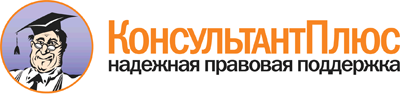 Справочная информация: "Перечень должностей, при замещении которых служащие обязаны представлять сведения о доходах, расходах, об имуществе и обязательствах имущественного характера"
(Материал подготовлен специалистами КонсультантПлюс)Документ предоставлен КонсультантПлюс

www.consultant.ru

Дата сохранения: 26.06.2015ОрганКатегории должностейАдминистрация Президента Российской ФедерацииРуководителиПомощники (советники)СпециалистыАппарат Совета Федерации Федерального Собрания Российской ФедерацииРуководителиПомощники (советники)СпециалистыАппарат Государственной Думы Федерального Собрания Российской ФедерацииРуководителиПомощники (советники)СпециалистыАппарат Правительства Российской ФедерацииРуководителиПомощники (советники) СпециалистыФедеральные министерстваРуководителиПомощники (советники)Министерство юстиции Российской Федерации (отдельные должности)РуководителиМинистерство обороны Российской ФедерацииРуководителиУправление делами Президента Российской ФедерацииРуководителиПомощники (советники)Главное управление специальных программ Президента Российской ФедерацииРуководителиФедеральные службы, руководство деятельностью которых осуществляет Президент Российской Федерации, государственные комитеты, федеральные службы и федеральные агентства, руководство деятельностью которых осуществляет Правительство Российской ФедерацииРуководителиФедеральная служба Российской Федерации по контролю за оборотом наркотиковРуководителиФедеральные службы и федеральные агентства, подведомственные федеральным министерствамРуководителиЦентральный аппарат Министерства иностранных дел Российской ФедерацииРуководителиПомощники (советники)Аппарат Конституционного Суда Российской ФедерацииРуководителиПомощники (советники)СпециалистыСудебный департамент при Верховном Суде Российской ФедерацииРуководителиПомощники (советники)Аппарат Верховного Суда Российской ФедерацииРуководителиПомощники (советники)Генеральная прокуратура Российской ФедерацииРуководителиПрокуратура субъекта Российской ФедерацииРуководителиСледственный комитет Российской ФедерацииРуководителиАппарат Счетной палаты Российской ФедерацииРуководителиПомощники (советники)СпециалистыАппарат Центральной избирательной комиссии Российской ФедерацииРуководителиАппарат Уполномоченного по правам человека в Российской ФедерацииРуководителиФедеральная служба по техническому и экспортному контролюРуководителиСпециалистыГосударственные органы Правительства Российской Федерации, государственные органы при Правительстве Российской ФедерацииРуководителиОрганДолжностиМинистерство внутренних дел Российской ФедерацииЗаместители Министра;руководители (начальники);командиры соединений и воинских частей внутренних войск МВД России;заместители руководителей (начальников), командиров соединений и воинских частей внутренних войск МВД РоссииМинистерство Российской Федерации по делам гражданской обороны, чрезвычайным ситуациям и ликвидации последствий стихийных бедствийЗаместители Министра;руководители (начальники);заместители руководителей (начальников)Министерство обороны Российской ФедерацииЗаместители Министра;руководители (начальники);командующие объединениями, командиры соединений и воинских частей;заместители руководителей (начальников), командующих объединениями, командиров соединений и воинских частейГосударственная фельдъегерская служба Российской ФедерацииДиректор ГФС России;руководители (начальники);заместители директора ГФС России, руководителей (начальников)Служба внешней разведки Российской ФедерацииДиректор СВР России;руководители (начальники) самостоятельных подразделений СВР России;заместители директора СВР России, руководителей (начальников) самостоятельных подразделений СВР РоссииФедеральная служба безопасности Российской Федерации <*>Директор ФСБ России;руководители (начальники);заместители директора ФСБ России, руководителей (начальников)Федеральная служба Российской Федерации по контролю за оборотом наркотиковДиректор ФСКН России;руководители (начальники);заместители директора ФСКН России, руководителей (начальников)Федеральная служба охраны Российской Федерации <*>Директор ФСО России;руководители (начальники);заместители директора ФСО России, руководителей (начальников)Федеральная миграционная службаДиректор ФМС России;руководители (начальники);представители ФМС России за рубежом;заместители директора ФМС России, руководителей (начальников)Федеральная служба исполнения наказанийДиректор ФСИН России;руководители (начальники);заместители директора ФСИН России, руководителей (начальников)Федеральное агентство специального строительстваРуководитель Спецстроя России;руководители (начальники);заместители руководителя Спецстроя России, руководителей (начальников)Служба специальных объектов при Президенте Российской ФедерацииНачальник Службы специальных объектов при Президенте РФ;руководители (начальники);заместители начальника Службы специальных объектов при Президенте РФ, руководителей (начальников)Федеральная таможенная службаРуководитель ФТС России;руководители (начальники);представители ФТС России за рубежом;советники (помощники) руководителя ФТС России, помощники заместителей руководителя ФТС России;заместители руководителя ФТС России, руководителей (начальников), представителей ФТС России за рубежомПрокуратура Российской ФедерацииЗаместители Генерального прокурора Российской Федерации;прокуроры субъектов Российской Федерации, приравненные к ним военные прокуроры и прокуроры иных специализированных прокуратур;прокуроры городов и районов, приравненные к ним военные прокуроры и прокуроры иных специализированных прокуратур;начальники;старшие прокуроры и прокуроры;советники, старшие помощники, старшие помощники по особым поручениям, помощники и помощники по особым поручениям Генерального прокурора Российской Федерации;помощники по особым поручениям первого заместителя и заместителей Генерального прокурора Российской Федерации;старшие помощники, помощники и помощники по особым поручениям прокуроров субъектов Российской Федерации, приравненных к ним военных прокуроров и прокуроров иных специализированных прокуратур;старшие помощники и помощники прокуроров городов и районов, приравненных к ним военных прокуроров и прокуроров иных специализированных прокуратур;руководители (директора, ректоры) научных и образовательных учреждений прокуратуры Российской Федерации;заместители прокуроров субъектов Российской Федерации, приравненных к ним военных прокуроров и прокуроров иных специализированных прокуратур, прокуроров городов и районов, приравненных к ним военных прокуроров и прокуроров иных специализированных прокуратур, начальников, руководителей (директоров, ректоров) научных и образовательных учреждений прокуратуры Российской ФедерацииСледственный комитет Российской ФедерацииПервый заместитель Председателя Следственного комитета РФ, заместители Председателя Следственного комитета РФ, заместитель Председателя Следственного комитета РФ - руководитель Главного военного следственного управления;руководители;советники, старшие помощники и помощники, старшие помощники и помощники по особым поручениям Председателя Следственного комитета РФ;старшие помощники и помощники, помощники по особым поручениям;старшие следователи-криминалисты, следователи-криминалисты, старшие следователи по особо важным делам, следователи по особо важным делам, старшие следователи и следователи, старшие инспекторы и инспекторы, старшие эксперты и эксперты, старшие ревизоры и ревизоры, старшие специалисты и специалисты следственных органов Следственного комитета РФ;заместители руководителейФедеральные государственные органы, фонды, государственные корпорации (компании), организации <*>Нормативный акт, утвердивший Перечень и Порядок представления сведений о доходах, расходах, об имуществе и обязательствах имущественного характераФедеральное Собрание Российской ФедерацииФедеральное Собрание Российской ФедерацииГосударственная Дума Федерального Собрания Российской ФедерацииПостановление ГД ФС РФ от 05.07.2013 N 2696-6 ГДАппарат Государственной Думы Федерального Собрания Российской ФедерацииРаспоряжение Председателя Государственной Думы Федерального Собрания Российской Федерации от 15.09.2009 N 189р-1Совет Федерации Федерального Собрания Российской ФедерацииПостановление СФ ФС РФ от 28.03.2012 N 63-СФАппарат Совета Федерации Федерального Собрания Российской ФедерацииРаспоряжение Председателя СФ ФС РФ от 24.04.2014 N 86рп-СФРаспоряжение Председателя СФ ФС РФ от 01.08.2014 N 147рп-СФРаспоряжение Председателя СФ ФС РФ от 06.12.2013 N 290рп-СФФедеральные министерстваФедеральные министерстваМинистерство внутренних дел Российской ФедерацииПриказ МВД России от 31.10.2013 N 875Приказ МВД России от 19.03.2010 N 205ОрганизацииПриказ МВД России от 26.06.2013 N 474Приказ МВД России от 26.06.2013 N 473Министерство здравоохранения Российской ФедерацииПриказ Минздрава России от 06.11.2012 N 580нОрганизацииПриказ Минздрава России от 15.07.2013 N 462нПриказ Минздрава России от 15.07.2013 N 463нМинистерство иностранных дел Российской ФедерацииПриказ МИД России от 14.12.2012 N 21801Приказ МИД России от 19.04.2010 N 5299ОрганизацииПриказ МИД России от 08.07.2013 N 11690Министерство культуры Российской ФедерацииПриказ Минкультуры России от 08.05.2014 N 797ОрганизацииПриказ Минкультуры России от 08.05.2013 N 799Приказ Минкультуры России от 04.07.2013 N 957Министерство обороны Российской ФедерацииПриказ Министра обороны РФ от 16.12.2011 N 2525Приказ Министра обороны РФ от 26.06.2013 N 478Приказ Министра обороны РФ от 05.04.2014 N 215ОрганизацииПриказ Министра обороны РФ от 24.11.2014 N 865Приказ Министра обороны РФ от 26.06.2013 N 478Министерство образования и науки Российской ФедерацииПриказ Минобрнауки России от 24.04.2013 N 306Приказ Минобрнауки России от 14.04.2010 N 351ОрганизацииПриказ Минобрнауки России от 13.09.2013 N 1070Министерство природных ресурсов и экологии Российской ФедерацииПриказ Минприроды России от 22.07.2014 N 329Приказ Минприроды России от 17.02.2014 N 94ОрганизацииПриказ Минприроды России от 09.09.2013 N 353Приказ Минприроды России от 18.11.2013 N 528Министерство промышленности и торговли Российской ФедерацииПриказ Минпромторга России от 23.01.2015 N 79ОрганизацииПриказ Минпромторга России от 13.08.2013 N 1295Приказ Минпромторга России от 14.08.2013 N 1299Внимание! С 08.09.2014 Минрегион России упраздненВнимание! С 08.09.2014 Минрегион России упраздненМинистерство регионального развития Российской ФедерацииПриказ Минрегиона России от 19.04.2013 N 171Приказ Минрегиона России от 03.05.2011 N 196ОрганизацииПриказ Минрегиона России от 21.08.2013 N 353Приказ Минрегиона России от 25.11.2013 N 514Министерство Российской Федерации по делам гражданской обороны, чрезвычайным ситуациям и ликвидации последствий стихийных бедствийПриказ МЧС России от 22.03.2011 N 135Приказ МЧС России от 15.07.2014 N 364ОрганизацииПриказ МЧС России от 15.04.2013 N 252Приказ МЧС России от 21.11.2013 N 745Министерство Российской Федерации по развитию Дальнего ВостокаПриказ Минвостокразвития России от  15.10.2014 N 86Приказ Минвостокразвития России от 10.02.2015 N 10Министерство Российской Федерации по делам КрымаПриказ Министерства РФ по делам Крыма от 08.09.2014 N 78Приказ Министерства РФ по делам Крыма от 24.02.2015 N 34Министерство связи и массовых коммуникаций Российской ФедерацииПриказ Минкомсвязи России от 20.02.2013 N 27Приказ Минкомсвязи России от 14.04.2010 N 58Министерство сельского хозяйства Российской ФедерацииПриказ Минсельхоза России от 19.02.2014 N 45Приказ Минсельхоза России от 20.03.2012 N 190ОрганизацииПриказ Минсельхоза России от 19.02.2014 N 45Приказ Минсельхоза России от 08.08.2013 N 303Министерство спорта Российской ФедерацииПриказ Минспорта России от 12.07.2012 N 15Приказ Минспорта России от 20.09.2012 N 235ОрганизацииПриказ Минспорта России от 03.07.2013 N 519Приказ Минспорта России от 08.07.2013 N 534Министерство строительства и жилищно-коммунального хозяйстваПриказ Минстроя России от 26.05.2014 N 253/прПриказ Минстроя России от 07.02.2014 N 37/прПриказ Минстроя России от 25.12.2014 N 910/прОрганизацииПриказ Минстроя России от 26.05.2014 N 247/прПриказ Минстроя России от 26.05.2014 N 248/прМинистерство транспорта Российской ФедерацииПриказ Минтранса России от 31.05.2011 N 146Приказ Минтранса России от 24.05.2010 N 120ОрганизацииПриказ Минтранса России от 05.11.2013 N 339Приказ Минтранса России от 04.12.2013 N 372Министерство труда и социальной защиты Российской ФедерацииПриказ Минтруда России от 26.01.2015 N 41нПриказ Минтруда России от 23.01.2013 N 26нОрганизацииПриказ Минтруда России от 27.05.2013 N 223нПриказ Минтруда России от 16.02.2015 N 91нМинистерство финансов Российской ФедерацииПриказ Минфина России от 08.05.2015 N 77нПриказ Минфина России от 05.07.2010 N 67нОрганизацииПриказ Минфина России от 21.04.2014 N 28нПриказ Минфина России от 20.06.2013 N 58нМинистерство экономического развития Российской ФедерацииПриказ Минэкономразвития России от 05.11.2014 N 701Приказ Минэкономразвития России от 24.04.2015 N 257ОрганизацииПриказ Минэкономразвития России от 02.09.2013 N 510Приказ Минэкономразвития России от 29.07.2014 N 462Министерство энергетики Российской ФедерацииПриказ Минэнерго России от 28.08.2009 N 392ОрганизацииПриказ Минэнерго России от 12.11.2014 N 837Приказ Минэнерго России от 24.09.2013 N 641Министерство юстиции Российской ФедерацииПриказ Минюста России от 24.08.2009 N 262Приказ Минюста России от 09.02.2015 N 27ОрганизацииПриказ Минюста России от 01.07.2013 N 106Приказ Минюста России от 09.02.2015 N 28Министерство Российской Федерации по делам Северного КавказаПриказ Минкавказа России от 01.12.2014 N 43Судебные органыСудебные органыАрбитражный суд в Российской ФедерацииПриказ ВАС РФ от 11.09.2013 N 117Аппарат Арбитражного Суда в Российской ФедерацииПриказ ВАС РФ от 10.09.2009 N 137Приказ Судебного департамента при Верховном Суде РФ от 17.12.2014 N 291Судебный департамент при Верховном Суде Российской ФедерацииПриказ Судебного департамента при Верховном Суде РФ от 21.05.2015 N 133Приказ Судебного департамента при Верховном Суде РФ от 17.12.2014 N 291ОрганизацииПриказ Судебного департамента при Верховном Суде РФ от 13.02.2013 N 36Аппарат Верховного Суда Российской ФедерацииПриказ Председателя Верховного Суда Российской Федерации от 20 февраля 2015 N 143/кдАппарат Конституционного Суда Российской ФедерацииПриказ Председателя Конституционного Суда РФ от 12.02.2015 N 02Приказ Председателя Конституционного Суда РФ от 12.02.2015 N 01Прокуратура Российской ФедерацииПрокуратура Российской ФедерацииГенеральная прокуратура Российской ФедерацииПриказ Генпрокуратуры России от 18.03.2014 N 134Приказ Генпрокуратуры России от 26.12.2014 N 725Федеральные службыФедеральные службыГосударственная фельдъегерская служба Российской ФедерацииПриказ ГФС России от 30.04.2015 N 129Приказ ГФС России от 30.11.2009 N 344Приказ ГФС России от 19.11.2013 N 528ОрганизацииПриказ ГФС России от 05.02.2014 N 25Федеральная антимонопольная службаПриказ ФАС России от 15.07.2010 N 403Приказ ФАС России от 16.01.2015 N 9/15ОрганизацииПриказ ФАС России от 19.09.2013 N 599/13Приказ ФАС России от 19.09.2013 N 601/13Федеральная миграционная службаПриказ ФМС России от 31.08.2009 N 205Приказ ФМС России от 13.05.2015 N 243ОрганизацииПриказ ФМС России от 31.08.2009 N 205Приказ ФМС России от 02.09.2013 N 370Федеральная налоговая службаПриказ ФНС России от 25.08.2009 N ММ-7-4/430@Приказ ФНС России от 25.04.2014 N ММВ-7-4/255@Приказ ФНС России от 21.05.2012 N ММВ-7-4/344@ОрганизацииПриказ ФНС России от 26.12.2013 N ММВ-7-4/638@Приказ ФНС России от 26.12.2013 N ММВ-7-4/639@Федеральная служба государственной регистрации, кадастра и картографииПриказ Росреестра от 12.03.2013 N П/87Приказ Росреестра от 16.03.2010 N П/109ОрганизацииПриказ Росреестра от 27.12.2013 N П/555Федеральная служба государственной статистикиПриказ Росстата от 15.04.2015 N 187Приказ Росстата от 22.03.2010 N 118Федеральное государственное бюджетное учреждение "Научно-исследовательский институт проблем социально-экономической статистики Федеральной службы государственной статистики"Приказ Росстата от 15.08.2014 N 519Приказ Росстата от 13.02.2015 N 58Федеральная служба исполнения наказанийПриказ ФСИН России от 31.08.2009 N 372Приказ ФСИН России от 07.12.2009 N 478ОрганизацииПриказ ФСИН России от 05.07.2013 N 386Приказ ФСИН России от 05.07.2013 N 387Федеральная служба по аккредитацииПриказ Росаккредитации от 20.12.2012 N 4877Федеральная служба по ветеринарному и фитосанитарному надзоруПриказ Россельхознадзора от 29.09.2014 N 578Приказ Россельхознадзора от 30.06.2014 N 341ОрганизацииПриказ Россельхознадзора от 29.09.2014 N 578Приказ Россельхознадзора от 20.09.2013 N 471Федеральная служба по военно-техническому сотрудничествуПриказ ФСВТС России от 05.12.2011 N 88-одПриказ ФСВТС России от 26.01.2010 N 7-одФедеральная служба по гидрометеорологии и мониторингу окружающей средыПриказ Росгидромета от 09.10.2009 N 264Приказ Росгидромета от 29.04.2010 N 147ОрганизацииПриказ Росгидромета от 16.09.2013 N 485Приказ Росгидромета от 24.03.2014 N 119Федеральная служба по интеллектуальной собственностиПриказ Роспатента от 24.04.2013 N 54Приказ Роспатента от 23.10.2009 N 150ОрганизацииПриказ Роспатента от 09.12.2013 N 147Федеральная служба по надзору в сфере защиты прав потребителей и благополучия человекаПриказ Роспотребнадзора от 17.01.2013 N 17Приказ Роспотребнадзора от 30.10.2009 N 670Приказ Роспотребнадзора от 17.03.2010 N 96Приказ Роспотребнадзора от 21.02.2014 N 120ОрганизацииПриказ Роспотребнадзора от 31.05.2013 N 361Приказ Роспотребнадзора от 09.12.2013 N 918Федеральная служба по надзору в сфере здравоохраненияПриказ Росздравнадзора от 21.10.2013 N 5930-Пр/13Приказ Росздравнадзора от 20.07.2011 N 4394-Пр/11ОрганизацииПриказ Росздравнадзора от 15.07.2013 N 3175-Пр/13Приказ Росздравнадзора от 15.07.2013 N 3174-Пр/13Федеральная служба по надзору в сфере образования и наукиПриказ Рособрнадзора от 27.03.2013 N 306Приказ Рособрнадзора от 28.04.2011 N 1098ОрганизацииПриказ Рособрнадзора от 24.02.2014 N 172Приказ Рособрнадзора от 24.02.2014 N 172Федеральная служба по надзору в сфере природопользованияПриказ Росприроднадзора от 03.09.2009 N 244Приказ Росприроднадзора от 20.04.2015 N 329Приказ Росприроднадзора от 24.09.2009 N 283ОрганизацииПриказ Росприроднадзора от 15.01.2015 N 17Федеральная служба по надзору в сфере связи, информационных технологий и массовых коммуникацийПриказ Роскомнадзора от 21.01.2014 N 10Приказ Роскомнадзора от 20.06.2014 N 91Приказ Роскомнадзора от 29.03.2012 N 259Приказ Роскомнадзора от 21.03.2011 N 180ОрганизацииПриказ Роскомнадзора от 04.02.2014 N 17Федеральная служба по надзору в сфере транспортаПриказ Ространснадзора от 23.10.2014 N АК-1080фсПриказ Ространснадзора от 12.05.2010 N ГК-446фсФедеральное казенное учреждение "Информационный вычислительный центр Федеральной службы по надзору в сфере транспорта"Приказ Ространснадзора от 30.10.2013 N АК-1176фсПриказ Ространснадзора от 04.07.2014 N АК-677фсВнимание! С 01.01.2015 Рособоронзаказ упраздненВнимание! С 01.01.2015 Рособоронзаказ упраздненФедеральная служба по оборонному заказуПриказ Рособоронзаказа от 20.05.2014 N 101Приказ Рособоронзаказа от 05.05.2010 N 143ОрганизацииПриказ Рособоронзаказа от 01.04.2014 N 60Приказ Рособоронзаказа от 09.09.2014 N 151Федеральная служба по тарифамПриказ ФСТ России от 30.10.2014 N 647-кПриказ ФСТ России от 01.02.2010 N 54-кФедеральное бюджетное учреждение "Информационно-технический центр ФСТ России"Приказ ФСТ России от 17.04.2013 N 221-кПриказ ФСТ России от 06.06.2013 N 291-кФедеральная служба по техническому и экспортному контролюПриказ ФСТЭК России от 13.08.2009 N 278Приказ ФСТЭК России от 23.11.2009 N 420ОрганизацииПриказ ФСТЭК России от 30.07.2013 N 82Федеральная служба по труду и занятостиПриказ Роструда от 07.10.2009 N 261-кПриказ Роструда от 02.08.2013 N 207-кФедеральная служба по регулированию алкогольного рынкаПриказ Росалкогольрегулирования от 03.07.2014 N 202Приказ Росалкогольрегулирования от 15.05.2015 N 121Федеральная служба по финансовому мониторингуПриказ Росфинмониторинга от 23.12.2013 N 369Приказ Росфинмониторинга от 21.11.2013 N 326Внимание! С 01.09.2013 ФСФР России упраздненаВнимание! С 01.09.2013 ФСФР России упраздненаФедеральная служба по финансовым рынкамПриказ ФСФР России от 10.05.2012 N 12-124/пзФедеральная служба по экологическому, технологическому и атомному надзоруПриказ Ростехнадзора от 30.03.2015 N 126Приказ Ростехнадзора от 12.03.2010 N 151ОрганизацииПриказ Ростехнадзора от 11.12.2014 N 553Приказ Ростехнадзора от 16.04.2015 N 155Федеральная служба Российской Федерации по контролю за оборотом наркотиковПриказ ФСКН России от 09.06.2011 N 253Приказ ФСКН России от 07.10.2009 N 442Приказ ФСКН России от 24.06.2013 N 261ОрганизацииПриказ ФСКН России от 03.04.2015 N 119Приказ ФСКН России от 25.06.2013 N 265Федеральная служба судебных приставовПриказ ФССП России от 15.09.2014 N 526Приказ ФССП России от 15.10.2010 N 542Федеральная служба финансово-бюджетного надзораПриказ Росфиннадзора от 19.10.2009 N 229Федеральная таможенная службаПриказ ФТС России от 13.09.2011 N 1867Приказ ФТС России от 12.01.2011 N 14ОрганизацииПриказ ФТС России от 20.08.2013 N 1572Приказ ФТС России от 20.08.2013 N 1573Федеральная служба безопасности Российской Федерации <*>Приказ ФСБ России от 08.07.2013 N 361Федеральная служба охраны Российской Федерации <*>Приказ ФСО России от 11.08.2014 N 414Федеральное казначействоПриказ Казначейства России от 31.08.2009 N 6нПриказ Казначейства России от 09.09.2011 N 11нОрганизацииПриказ Казначейства России от 24.12.2014 N 24нПриказ Казначейства России от 20.12.2013 N 28нФедеральные агентстваФедеральные агентстваГлавное управление специальных программ Президента Российской ФедерацииПриказ ГУСП от 31.08.2009 N 31Приказ ГУСП от 10.02.2014 N 8ОрганизацииПриказ ГУСП от 24.06.2013 N 34дспПриказ ГУСП от 24.06.2013 N 35Управление делами Президента Российской ФедерацииПриказ Управления делами Президента РФ от 17.09.2009 N 400Приказ Управления делами Президента РФ от 08.12.2014 N 505Приказ Управления делами Президента РФ от 22.08.2013 N 396Федеральное агентство водных ресурсовПриказ Росводресурсов от 29.08.2014 N 228Приказ Росводресурсов от 27.11.2009 N 264ОрганизацииПриказ Росводресурсов от 29.08.2014 N 229Приказ Росводресурсов от 30.01.2015 N 17Федеральное агентство воздушного транспортаПриказ Росавиации от 26.11.2014 N 758Приказ Росавиации от 20.07.2011 N 454Приказ Росавиации от 07.10.2013 N 627ОрганизацииПриказ Росавиации от 07.10.2013 N 624Федеральное агентство железнодорожного транспортаПриказ Росжелдора от 02.05.2012 N 156Приказ Росжелдора от 27.03.2012 N 98ОрганизацииПриказ Росжелдора от 29.04.2014 N 150Федеральное агентство лесного хозяйстваПриказ Рослесхоза от 27.04.2012 N 169Приказ Рослесхоза от 13.09.2010 N 341ОрганизацииПриказ Рослесхоза от 16.12.2013 N 363Федеральное агентство морского и речного транспортаПриказ Росморречфлота от 29.10.2013 N 73Приказ Росморречфлота от 02.04.2010 N 33Федеральное агентство научных организацийПриказ ФАНО России от 07.03.2014 N 7нОрганизацииПриказ ФАНО России от 07.03.2014 N 8нФедеральное агентство по государственным резервамПриказ Росрезерва от 30.01.2012 N 5Приказ Росрезерва от 29.03.2010 N 58Приказ Росрезерва от 18.12.2013 N 195ОрганизацииПриказ Росрезерва от 08.10.2013 N 146Федеральное агентство по делам молодежиРаспоряжение Росмолодежи от 19.01.2010 N 1-рПриказ Росмолодежи от 08.08.2010 N 132-а/1Федеральное агентство по недропользованиюПриказ Роснедр от 25.08.2009 N 544-кОрганизацииПриказ Роснедр от 29.10.2013 N 890Федеральное агентство по обустройству государственной границы Российской ФедерацииПриказ Росграницы от 23.12.2010 N 152-АХДПриказ Росграницы от 16.02.2010 N 11-АХДФедеральное государственное казенное учреждение "Дирекция по строительству и эксплуатации объектов Росграницы"Приказ Росграницы от 11.07.2013 N 154-ОДПриказ Росграницы от 15.07.2013 N 155-ОДОрганизацииПриказ Росграницы от 24.12.2013 N 301-ОДФедеральное агентство по печати и массовым коммуникациямПриказ Роспечати от 10.09.2014 N 228ОрганизацииПриказ Роспечати от 22.07.2013 N 222Приказ Роспечати от 02.08.2013 N 233Внимание! С 01.01.2015 Рособоронпоставка упраздненаВнимание! С 01.01.2015 Рособоронпоставка упраздненаФедеральное агентство по поставкам вооружения, военной, специальной техники и материальных средствПриказ Рособоронпоставки от 21.02.2012 N 266Федеральное агентство по рыболовствуПриказ Росрыболовства от 12.11.2012 N 897ОрганизацииПриказ Росрыболовства от 25.02.2013 N 131Приказ Росрыболовства от 25.02.2014 N 111Федеральное агентство по техническому регулированию и метрологииПриказ Росстандарта от 26.05.2014 N 663ОрганизацииПриказ Росстандарта от 21.02.2014 N 153Федеральное агентство по туризмуПриказ Ростуризма от 13.11.2009 N 302Приказ Ростуризма от 30.04.2010 N 101Федеральное агентство по управлению государственным имуществомПриказ Росимущества от 03.09.2010 N 237Приказ Росимущества от 28.08.2009 N 252Федеральное агентство связиПриказ Россвязи от 28.02.2014 N 41Приказ Россвязи от 08.06.2010 N 143ОрганизацииПриказ Россвязи от 05.07.2013 N 183Федеральное агентство специального строительстваПриказ Спецстроя России от 26.03.2013 N 99Приказ Спецстроя России от 08.07.2013 N 229Приказ Спецстроя России от 04.02.2014 N 30ОрганизацииПриказ Спецстроя России от 26.03.2013 N 99Приказ Спецстроя России от 20.12.2013 N 423Федеральное архивное агентствоПриказ Росархива от 10.04.2015 N 41-кПриказ Росархива от 09.02.2010 N 6-кОрганизацииПриказ Росархива от 26.02.2015 N 25-кПриказ Росархива от 05.09.2013 N 38-кФедеральное дорожное агентствоПриказ Росавтодора от 16.04.2014 N 124ОрганизацииПриказ Росавтодора от 02.04.2015 N 210Приказ Росавтодора от 24.10.2013 N 299Федеральное космическое агентствоПриказ Роскосмоса от 08.12.2011 N 603кПриказ Роскосмоса от 25.08.2014 N 192ОрганизацииПриказ Роскосмоса от 06.08.2013 N 160Приказ Роскосмоса от 23.08.2013 N 167Федеральное медико-биологическое агентствоПриказ ФМБА России от 24.03.2010 N 154Приказ ФМБА России от 12.01.2011 N 6ОрганизацииПриказ ФМБА России от 20.01.2014 N 4Приказ ФМБА России от 20.01.2014 N 6Федеральное агентство по делам Содружества Независимых Государств, соотечественников, проживающих за рубежом, и по международному гуманитарному сотрудничествуПриказ Россотрудничества от 12.08.2013 N 0148-прПриказ Россотрудничества от 12.08.2013 N 0147-прФондыФондыПенсионный фонд РФПостановление Правления Пенсионного фонда РФ от 04.06.2013 N 125пПостановление Правления Пенсионного фонда РФ от 01.10.2013 N 248пПостановление Правления ПФ РФ от 24.06.2013 N 142пФедеральный фонд обязательного медицинского страхования РФПриказ ФФОМС от 13.05.2013 N 106Приказ ФФОМС от 20.11.2012 N 245Приказ ФФОМС от 21.06.2013 N 135Фонд социального страхования РФПриказ ФСС РФ от 18.06.2013 N 207Приказ ФСС РФ от 18.06.2013 N 208Иные органы и организацииИные органы и организацииОрганизации, созданные для выполнения задач, поставленных перед Правительством Российской ФедерацииПостановление Правительства Российской Федерации от 22.07.2013 N 613Аппарат Центральной избирательной комиссии Российской ФедерацииРаспоряжение ЦИК России от от 28.03.2013 N 61-рРаспоряжение ЦИК России от 05.03.2014 N 62-рОрганизацииРаспоряжение ЦИК России от 12.03.2014 N 75-рСледственный комитет Российской ФедерацииПриказ СК России от 28.09.2012 N 67Приказ СК России от 11.02.2013 N 8Приказ СК России от 18.05.2011 N 92ОрганизацииПриказ СК России от 12.08.2014 N 68Приказ СК России от 17.03.2015 N 25Аппарат Счетной палата Российской ФедерацииПриказ Счетной палаты РФ от 10.12.2014 N 150Приказ Счетной палаты РФ от 30.08.2013 N 54Приказ Счетной палаты РФ от 08.04.2010 N 26ОрганизацииПриказ Счетной палаты РФ от 30.05.2013 N 38Приказ Счетной палаты РФ от 20.06.2013 N 44Центральный банк РФУказание Банка России от 08.04.2013 N 2991-УПоложение Банка России 21.05.2013 N 399-ПГосударственная корпорация по атомной энергии "Росатом"Приказ Госкорпорации "Росатом" от 25.06.2013 N 1/666-ППриказ Госкорпорации "Росатом" от 25.06.2013 N 1/676-ПГосударственная корпорация "Агентство по страхованию вкладов"Приказ ГК "Агентство по страхованию вкладов" от 28.05.2013 N 14/1/2805